1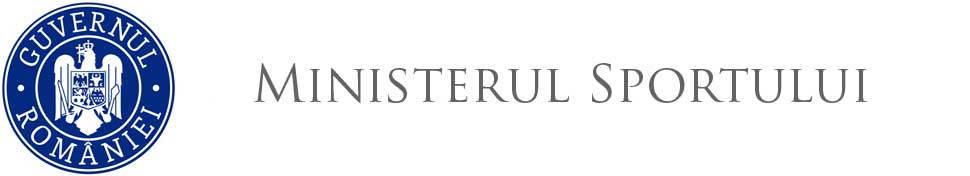 DIRECȚIA JUDEȚEANĂ DE SPORTRAPORT DE ACTIVITATE AL DIRECTIEI JUDETENE DE SPORT DAMBOVITA PE ANUL 2022Principalele activități specifice organizate de către Direcția Județeană de Sport a Județului Dâmbovița în anul 2022, sunt:Proiectul național Hercules – ediția I-a.În perioada 25-30.07. 2022, Ministerul Sportului, prin Direcțiile Județene de Sport, a desfășurat Proiectul Hercules, un program destinat atragerii copiilor către sport, care a oferit elevilor cu vârste între 6 și 14 ani cursuri gratuite de inițiere în diferite discipline.Direcția Județeană de Sport Dâmbovița a desfîșurat prima ediție a Proiectului Hercules la disciplina sportivă – fotbal.      La acest proiect au participat 80 copii cu vârste cuprinse între 6 și 14 ani.Activitățile sportive s-au desfășurat pe terenul de sport de la Liceul Tehnologic Nicolae Mihăescu Târgoviște, la terenul de sport de la Complexul Turistic de Natație Târgoviște, Stadionul Petrolul Târgoviște, terenul de sport de la Sport Bar Pizzerie Dragomirești, Stadionul Luceafarul Dărmănești.Proiectul național ”Săptămâna Europeană a Sportului -2022”În cadrul proiectului național ”Săptămâna Europeană a Sportului -2022”, Direcția Județeană de Sport Dâmbovița a organizat și finanțat, în perioada 23-30.09.2022, următoarele acțiuni sportive:”Cupa Târgoviștei” la tenis de masă, competiție desfășurată în data de 23.09.2022 la Liceul Teoretic ”I.H. Rădulescu” din Târgoviște, unde au participat 40 copii;”Minte Sănătoasă în Corp Sănătos”, activitate de promovare a unui stil de viață sănătos desfășurată în data de 23.09.2022 la Sala Sporturilor din Târgoviște, unde au participat 100 de persoane;”Cupa Zilelor Orașului Târgoviște” la șah, competiție sportivă desfășurată în data de 24.09.2022 la Școala Gimnazială ”Smaranda Gheorghiu” din Târgoviște, unde au participat 40 de juniori și seniori;”Cupa Special Olimpics”, competiție sportivă de fotbal în sală, desfășurată în data de 27.09.2022 la Sala Sporturilor din Târgoviște, unde au participat peste 60 copii cu dizabilități;”Cupa Târgoviștei” , competiție sportivă de judo, desfășurată în data de 28.09.2022 la Sala Oțelu din Târgoviște, unde au participat 60 de copii și juniori;Proiectul național Hercules – ediția a II-aÎn perioada 22-29 octombrie 2022 Direcția Județeană de Sport Dâmbovița a desfășurat Proiectul Hercules -ediția a II-a, proiect  care a oferit unui număr de peste 135 de copii cu vârste între 6 și 14 ani, cursuri gratuite de inițiere, la urmatoarele discipline sportive:Judo – la Sala Clubului Sportiv Scolar ( antrenor Musa Romel ) și la sala Otelul Târgoviște( antrenor Torcica Ilie );Șah – la Scoala Gimnazială Smaranda Gheorghiu Târgoviste ( antrenor Rosca Vasile );Lupte -  la Sala Clubului Sportiv Scolar Târgoviște (antrenor Filip Georgiana );Tenis de masa –la Liceul Teoretic Ion Heliade Radulescu Târgoviște ( antrenor Manoiu Claudiu );Radio –la Palatul Copiilor Târgoviște (antrenor Babeu Pavel );Atletism – In Parcul Chindia Târgoviște si la Liceul Tehnologic Nicolae Mihaescu  (antrenor Prodan Mihai );Natatie – la Complexul Turistic de Natatie Târgoviște ( antrenor Petre Dan ) si la bazinul Gaesti  ( antrenor Catana Cristi ).Alte acțiuni sportive, finanțate sau organizate în parteneriat , în perioada de raportare:Olimpiada Națională a Sportului Școlar (O.N.S.S )-etapa județeană și etapa pe Municipiul Târgoviște;În colaborare cu Inspectoratul Școlar Județean Dâmbovita la Sala Sporturilor Târgoviște s-a desfașurat, în zilele de 4, 11 si 25 noiembrie 2022, O.N.S.S – etapa județeană și etapa pe municipiul Târgoviște la disciplina sportivă fotbal.Camionatul Național Școlar Karate Do și Cupa Shorin Ryu;În data de 19 noiembrie 2022, la Sala Sporturilor Târgoviște, Clubul Sportiv Alex Târgoviște a desfășurat Camionatul Național Școlar Karate Do și Cupa Shorin Ryu.Activitati de pregatire fizică organizate de Politia RomanaÎn fiecare saptamana a lunii (2 zile), în intervalul orar 09.00-15.00 se desfasoara la Sala Sporturilor Târgoviște activități de pregatire fizică organizate de Poliția Română.Susținerea sportului de performanță- VoleiLa Sala Sporturilor din Târgoviște, echipa de volei feminin a Clubului Sportiv Municipal Târgoviște își desfasoară zilnic antrenamentele cât și jocurile oficiale din Campionatul Național de Volei.